第6回宮崎県柔道整復師会杯争奪形競技会に伴う形講習会報告者　坂本 慎吾令和４年6月26日(日)午前９時～午後３時明道館にて　講師　甲斐 浩二 先生　９組１８名が参加しとても熱の入った講習会になりました。講師、甲斐先生をはじめ見原先生、木下先生、坂口先生、奈須康哲先生、甲斐修一先生、各道場から参加して頂き宮崎県形レベル向上の良い機会になりました。今年はレベルが高く優勝者は全国少年柔道形競技会での活躍が期待されます。今後は形の指導に力を注ぎ柔道の発展と青少年育成に携わりたいと強く感じました。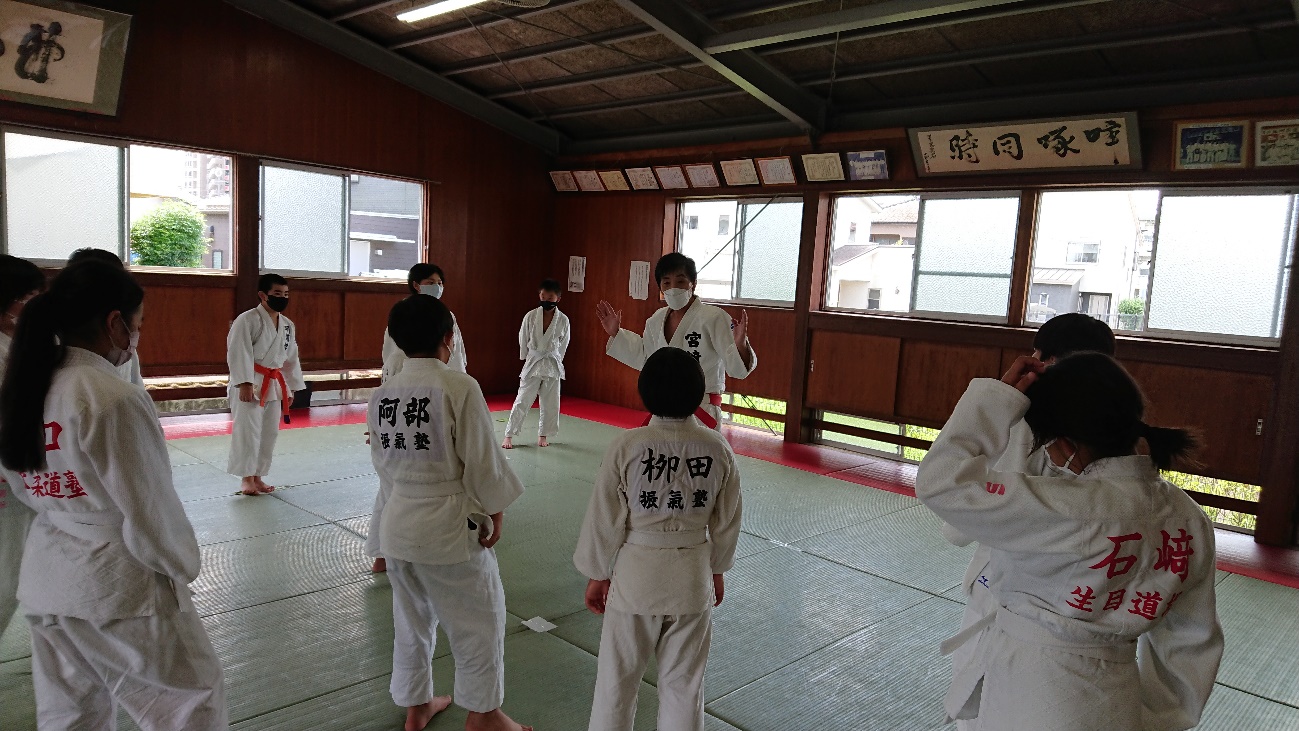 